Ходпроведения  сюжетно- ролевой игры«Поезд»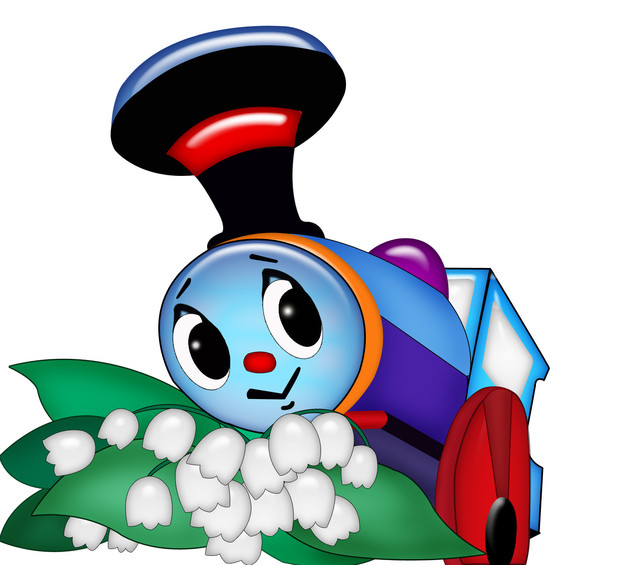                                                                                2- ая младшая группа № 6 «Пчёлки»                                                                                   ГБОУ школа 949 /здание №7/                                                                                       Воспитатели:                                                                                     Власова И.А.                                                                                     Кураева О.Н.Москва, 2014Цель и задачи:Развивать у детей интерес к сюжетно- ролевой игре,Помочь создать игровую обстановку,Развивать речь, обогащать словарный запас, закреплять звукопроизношение,Закреплять, ранее полученные знания,Формировать у детей умение использовать предметы- заместители, разнообразно действовать с ними,Воспитывать дружеские взаимоотношения, взаимовыручку и помощь друг другу в игре.Ход игры:1 часть.В наборе «Лего» спрятаны вагончики.Воспитатель: Ребята, вы хотите сегодня отправиться в весёлое путешествие?Дети: Да!Воспитатель: Предлагаю построить для нашего путешествия- весёлый поезд. У нашего поезда- есть паровоз, а вы прицепляйте вагончики. Колёса у паровозика круглые. Собрали! Чтобы поезд двинулся в путь- проверьте колёса. Всё в порядке?Завертелись круглые колёса. /Движение руками, согнутыми в локтях/. Погудели у-у-у-у-у, пошипели-  пар выходит ш-ш-ш!Воспитатель: Паровоз говорит «убегу», а вагончики отвечают?Дети: Догоню!Воспитатель: Теперь я буду-  паровозом, а вы – вагончики. Становитесь за мной . Вот поезд наш едет, колёса стучат,А в поезде нашем ребята сидят,Чух-чух-чух- гудит паровоз, Далеко- далеко ребят он повёз.2 часть. В группе ставятся стулья друг за другом. Дети садятся в поезд и «едут» в лес «весёлое путешествие».Воспитатель: Путешествие у нас дальнее. Мы обязательно возьмём с собой аптечку и корзину с провизией.Звучит фонограмма «Поезд из Ромашково».Остановка «Лес»Ребятки выходите на полянку. Встретили ежа.Ребёнок:Ёжик, ты чего колючий?Это я на всякий случай!Знаешь кто мои соседи?-Волки, лисы и медведи!Физкульминутка:/кукла БимБаБо/Ёжик топал по тропинке.И грибочек нёс на спинке.Ёжик топал не спеша,Тихо листьями шуршал.  /ходьба/А навстречу скачет зайка.Длинноухий попрыгайка. Огороде чьём-то ловкоРаздобыл себе морковку.   /прыжки/Воспитатель: Смотрите ребята, а Зайка почему-то плачет? Что с ним случилось? Заболел? Уколол лапку! Надо его полечить. В нашем поезде есть аптечка.Ваня, принеси, пожалуйста. /Вылечили Зайку/Воспитатель: Ребята, а теперь зайка хочет кушать. Что он любит / морковку/.В нашем поезде есть морковка в корзинке. Соня, принеси, пожалуйста.Зайчик доволен!А нам пора возвращаться в садик. Все заняли свои места. Никого не оставили в лесу. /звучит фонограмма/.Воспитатель: Вот мы и приехали обратно. Вам понравилось путешествовать /ответы детей/.Ребята, мы были в лесу, катались на паровозике. И теперь обязательно нужно помыть ручки.Пальчиковая гимнастика:Буль-буль-буль журчит водица, / шевелим пальцами/Все ребятки любят мытьсяРуки с мылом мы помыли, /моем/Нос и щёки не забыли! /показ/Вот мы чистые какие! / показать ладошки/.Финал. Мы ссоримся и миримся,И спорим мы порой.Но очень подружились за нашею игрой.Игра игрой сменяется,Кончается игра.А дружба не кончается! Ура! Ура! Ура!